УКРАЇНАПОЧАЇВСЬКА  МІСЬКА  РАДАВИКОНАВЧИЙ КОМІТЕТР І Ш Е Н Н Явід        січня  2021 року                                                                        № проект  Про виділення одноразової грошової    допомоги   на   поховання гр. Бондар Г.І.            Розглянувши  заяву  жительки м. Почаїв, вул. Кременецька, 49 “б”   гр. Бондар Галини Іванівни ,  яка провела  похорон  свого чоловіка – Бондара Віталія Анатолійовича, про  виділення   її одноразової  грошової допомоги,  керуючись п.а.ч.1 ст. 34 Закону України «Про місцеве самоврядування в Україні», Положенням про надання одноразової адресної матеріальної допомоги малозабезпеченим верствам населення Почаївської міської об’єднаної територіальної громади, які опинилися в складних життєвих обставинах, затвердженого рішенням виконавчого комітету № 164 від 19 жовтня 2016 року, на виконання Програми «Турбота»,   виконавчий комітет  міської  ради                                                       В и р і ш и в:Виділити   гр.   Бондар Галині Іванівні   одноразову    грошову допомогу  в розмірі  2500 ( дві тисячі п’ятсот) гривень.Відділу бухгалтерського обліку та звітності міської   ради   перерахувати  гр. Бондар Галині Іванівні одноразову грошову  допомогу.Лівар Н.М.Бондар Г.В.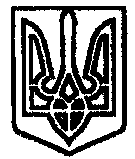 